Høringssvar til Lov om ændring af lov om social service, lov om voksenansvar for anbragte børn og unge og lov om socialtilsyn.Socialpædagogerne har modtaget Lov om ændring af lov om social service, lov om voksenansvar for anbragte børn og unge og lov om socialtilsyn og har følgende kommentarer.Indledningsvis vil Socialpædagogerne udtrykke bekymring generelt i forhold til lovforslaget, da vi ser en bevægelse fra socialpædagogisk fokus til et fremadrettet fokus på straf og konsekvens på delvis sikrede og sikrede institutioner. Denne gruppe børn og unge er en særdeles udsat gruppe, med massive problemstillinger, bag en evt. kriminel adfærd. Derfor er der behov for intensiv og målrettet socialpædagogisk behandling og hjælp, ikke straf og konsekvens. Hovedformålet med at anbringe et barn eller ung på en sikret eller delvist sikret døgninstitution må være, at de skal lære at tage ansvar, klare sig selv og undgå at lave kriminalitet. Dette kræver et tillidsfuldt miljø, hvor læring, udvikling og relationer er i fokus. § 4, Pligt til at fastsætte en husordenDet fremgår af lovforslaget, at det fremadrettet skal være en pligt, at lederen på delvis sikret og sikret døgninstitutioner fastsætter en husorden. Husordenerne skal ensrettes, så de har den samme ramme, uanset institution. Socialpædagogerne mener ikke, at det er fordrende for det socialpædagogiske arbejde at fastsætte en samlet ramme, da det vil være forskellige behov til en evt. husorden alt efter sammensætning af målgruppe. Man skal være opmærksom på, at målgruppen på sikrede og delvis sikrede institutioner, favner mange forskellige problemstillinger, lige fra f.eks. de mere udadreagerende børn/unge, til selvmordstruede, selvskadende, samt børn/unge på flugt. Alle børn og unge der har brug for en særlig tilrettelagt socialpædagogisk ramme. Det kræver fleksible indsatser og individuelle behandlingsplaner.Socialpædagogerne forslår: at fastsættelse af husorden forbliver en mulighed og ikke en pligt. Yderligere at en husorden tager udgangspunkt i målgruppen og ikke en fastsat overordnet ramme. §2, Mulighed for at nedsætte eller fratage lommepenge på delvis sikrede og sikrede døgninstitutioner:Af lovforslaget fremgår det, at det skal være muligt at nedsætte eller fratage lommepenge på delvis sikrede og sikrede døgninstitutioner, f.eks. i forbindelse med overtrædelse af husordenen. Socialpædagogerne er uenige i dette forslag og mener, at det igen er med til at skærpe handlinger om straf og konsekvens, frem for socialpædagogiske behandlingstiltag, med fokus på tillid, udvikling og relationer. Dette tiltag er med til at skabe mistillid i relationen barn og voksen imellem og vil dermed have negativ indflydelse på barnet/den unges udvikling. Denne gruppe af børn og unge har brug for troværdige, nærværende voksne, som de har tillid til. Det er altafgørende for at sikre en videre positiv udvikling. Vi vil gerne understrege, at vi går ind for tydelige og synlige konsekvenser ved overtrædelser af fælles regler og aftaler. Men vi ved også, at ingen mennesker udvikler sig af straf. Derfor skal konsekvenser altid have et læringsmål og dermed være koblet sammen med de evt. lovovertrædelser som barnet/den unge har foretaget.§ 9, øget beføjelse til anvendelse af fysisk magtLovforslaget vil gøre det muligt for personalet på delvis sikrede og sikrede institutioner, at anvende fysisk magt over for barnet/den unge, ved grovere overtrædelse af husordenen. I den nuværende lovgivning, er der allerede muligt at anvende fysisk magt, hvis en situation udvikler sig til, at barnet/den unge er til fare for sig selv eller andre, også i forbindelse med overtrædelse af eksisterende husorden. Socialpædagogerne mener ikke, at der er behov for yderligere øgede beføjelser til magt og ser det som problematisk og i modsætning til socialpædagogisk behandlingsarbejde. Brug af magtbeføjelser bør aldrig erstatte omsorg og socialfaglig behandling. Øget brug af magtanvendelser kan være konfliktoptrappende og opleves som overgreb og er i modsætning til at skabe et tillidsfuldt miljø. Vejen til at sikre positiv udvikling hos barnet/den unge er igennem et trygt behandlingsmiljø med gode relationer. §16 a, obligatorisk tv-overvågning af indendørsarealerneDet forslås, at det bliver obligatorisk at tv-overvåge døgnet rundt på indendørsarealerne på delvis sikrede og sikrede institutioner. Socialpædagogerne mener, at det er problematisk i forhold til at understøtte virkningsfulde sociale indsatser og opbygge nødvendige tillidsbaserede relationer til de unge, med henblik på udvikling og læring. Tv-overvågning kan være hindrende for den socialpædagogiske opgavevaretagelse, og Socialpædagogerne anser forslaget som yderst indgribende i de unges ophold og daglige liv.Socialpædagogerne forslår: at det ikke bliver obligatorisk at tv-overvåge, men en mulighed, hvis det vurderes hensigtsmæssigt. Beslutningen skal godkendes af Socialtilsynet. §16b, obligatorisk opsætning af døralarmer ved alle værelserSocialpædagogerne mener, at det er problematisk med obligatorisk opsætning af døralarmer ved alle værelser. Det skal som udgangspunkt være socialfaglig behandling, der skaber regulering og ikke kontrolforanstaltninger. Socialpædagogerne forslår: at opsætning af døralarmer skal være en beslutning, der bliver taget i Børne- Ungeudvalget, med udgangspunkt i den enkelte unge. Der skal altså tages beslutning ud fra hver enkelt sag.  § 16, adgang til kropsvisitering og gennemsøgning af tøj på sikrede institutionerI lovforslaget forslås det, at det på sikrede institutioner skal være tilladt at kropsvisitere på kroppens overflader. Socialpædagogerne er kritiske og ser det som endnu et skridt i retning af en kriminalisering af børnene, frem for en behandlingstilgang. Flere af de børn og unge, der er anbragt på en sikret institution, har oplevet fysiske og seksuelle overgreb. For den gruppe vil en kropsvisitering på kroppens overflader kunne opleves som et overgreb. Yderligere vil det forstærke oplevelsen af manglende tillid og tiltro til voksne som troværdige, voksne som de kan stole på og betro sig til.§ 24a, Pligt til at anmelde vold og truslerI lovforslaget forslås det, at indføre en pligt for personalet, på delvis sikrede og sikrede institutioner, til at anmelde trusler og vold, der har fundet sted på institutionen, både børn og unge imellem og imellem børn/unge og personalet. Formålet er at styrke sikkerheden. Socialpædagogerne er uenige i forslaget. Socialpædagogerne mener at politianmeldelse altid skal være en konkret vurdering af situationen. En konsekvent tilgang til at politianmelde, kan skade relationsarbejdet og medvirke til at være konfliktoptrappende og derfor stå i modsætning til styrkelse af sikkerheden. En del af de børn og unge der er anbragt på en delvis sikret/sikret institution, er udfordret mentalt og kognitivt, hvilket kan medføre en uhensigtsmæssig udtryksform, men hvor der ikke er tale om en trussel. De unge har brug for at lære, hvordan man udtrykker sig hensigtsmæssigt og denne læring sker igennem socialpædagogisk behandling. I de tilfælde hvor der er tale om reel trussel/vold, skal det naturligvis politianmeldes. Der er brug for en faglig vurdering i hver enkelt sag.Fremadrettet evaluering af lovforslagSocialpædagogerne forslår, at der efter en periode på to år, laves en grundig evaluering af implementeringen af Lov om ændring af lov om social service, lov om voksenansvar for anbragte børn og unge og lov om socialtilsyn. Evalueringen skal inddrage viden fra specialister inden for udsatte børn og unge. Samtidig skal der i perioden arbejdes målrettet med vidensindsamling.Venlig hilsen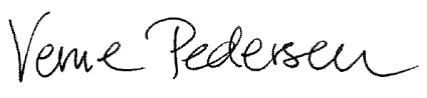 Verne Pedersen ForbundsnæstformandSocialpædagogerneBrolæggerstræde 91211 København KTelefon 72 48 60 00Fax 72 48 60 01Email: sl@sl.dkGirokonto 402-3951Ref.: METDok.nr.: [Dokumentnr.]Sag.nr.: [Sagsnr.]28-09-2018SocialpædagogerneBrolæggerstræde 91211 København KTelefon 72 48 60 00Fax 72 48 60 01Email: sl@sl.dkGirokonto 402-3951Ref.: METDok.nr.: [Dokumentnr.]Sag.nr.: [Sagsnr.]28-09-2018